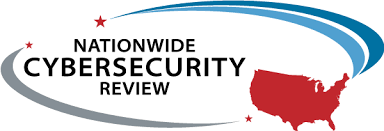 Insert organization nameData Reporting 
TemplateBackground (possible discussion items)Provide background on current security programInclude recent milestones & security program successesDiscuss planned/milestones goalsDiscuss number of years participated in NCSRPrevious Year’s Accomplishments (possible discussion items)List acknowledgments/accomplishmentsNew HiresList new implementationsUpdatesTrainings Participated in Assessing INSERT ORG NAME Security PostureThis past year INSERT ORG NAME participated in MS-ISAC’s Nationwide Cybersecurity Review (NCSR).The Nationwide Cybersecurity Review (NCSR) is a no-cost, anonymous, annual self-assessment that is based on the National Institute of Standards and Technology (NIST) Cybersecurity Framework (CSF). It is sponsored by the Department of Homeland Security (DHS) and the Multi-State Information Sharing & Analysis Center (MS-ISAC).The NCSR evaluates cybersecurity maturity across the nation while providing actionable feedback and metrics directly to individual respondents in State, Local, Tribal & Territorial (SLTT) governments.Using the results of the NCSR, DHS delivers a biennial anonymous summary report to Congress providing a broad picture of the cybersecurity maturity across the SLTT community.The NCSR is a valuable tool. It allows us to receive metrics specific to our organizations, develop a benchmark to gauge our year-to-year progress, and anonymously measure our results against our peers.NCSR StructureThe NCSR question set was built upon the National Institute of Standards and Technology Cybersecurity Framework (NIST CSF) with some minor alterations. The questions set consists of a collection of cybersecurity-related activities organized into five main functions: Identify, Protect, Detect, Respond, and Recover. These five main functions are broken down into sub-categories which the NCSR uses as a basis for the questions in the NCSR self-assessment.Overview of the NIST CSF Functions:Identify Function: The activities under this functional area are key for an organization’s understanding of their current internal culture, infrastructure, and risk tolerance. By incorporating sound risk management principles into cybersecurity programs, organizations will be able to continuously align their efforts towards protecting their most valuable assets against the most relevant risks.Protect Function: The activities under the Protect Function pertain to different methods and activities that reduce the likelihood of cybersecurity events from happening and ensure that the appropriate controls are in place to deliver critical services. These controls are focused on preventing cybersecurity events from occurring.Detect Function: The activities under the Detect Function pertain to an organization’s ability to identify incidents.Respond Function: The activities within the Respond Function examine how an organization plans, analyzes, communicates, mitigates, and improves its response capabilities.Recover Function: The activities within the Recover Function pertain to an organization’s ability to return to its baseline after an incident has occurred. Such controls are focused not only on activities to recover from the incident, but also on many of the components dedicated to managing response plans throughout their lifecycle.NCSR Maturity ScaleThe NCSR utilizes a maturity scale that assesses how an organization is addressing the different activities within the NIST CSF. The maturity scale allows participants to indicate how formalized these cybersecurity activities are within their organization.In order to provide a target for the SLTT community, a team of SLTT cybersecurity professionals developed a recommended minimum maturity level as a common baseline for the NCSR. The maturity level uses Implementation in Process as the recommended minimum maturity level. The below figure provides a full breakdown of the NCSR Maturity Level response scale along with the scores associated with each maturity level.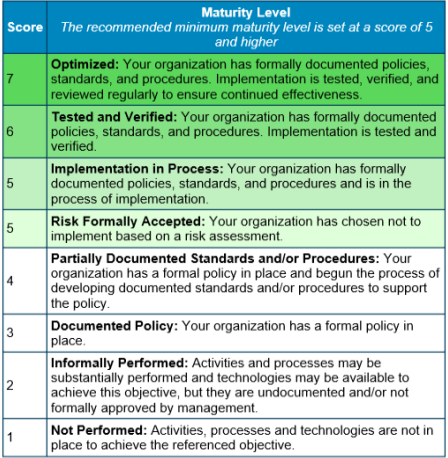 Where Are We Today?Insert report titled: “Current NCSR Results”: Provides your organization’s current year NCSR results across the NIST Cybersecurity Functions and Categories.Possible Discussion Items:Call out strengthsCall out areas for improvementCreate a baseline/road map based on these resultsWhere Have We Progressed?Insert report titled: “Year to Year Results”: Provides your year-to-year NCSR results across the NIST Cybersecurity Functions and Categories.Possible Discussion Items:Drill down to different categories to see where you increased/decreasedTo what do you attribute your scores increasing/decreasing (what can you tie to this data to?)What road blocks are you seeing?How Do We Compare Against Our Peers?Insert report titled: “Peer Profiles – All Function Summary” Or “Peer Profiles – NIST CSF Category” Provides your year-to-year NCSR results across the NIST Cybersecurity Functions and Categories in comparison to your peers.Possible Discussion Items:Explain why above and/or below your peersPossibly discuss different ways maturity is being measuredAre there relative factors that differentiate you from your peers?HIPAA ComplianceIf applicable, attach report titled: “HIPAA Compliance Report” which is a unique report that maps the HIPAA Security Rule to the NIST CSF and ties in your NCSR responses. The following guide provides additional information on utilizing this HIPAA Compliance Report: https://www.cisecurity.org/-/jssmedia/Project/cisecurity/cisecurity/data/media/files/uploads/2021/07/MS-ISAC-NCSR-HIPAA-Assessment-Guide.pdf Possible Discussion Items:The intent of this report is to use it as a tool for a self-assessment of your HIPAA Security Rule compliance. The report assists in developing a gap assessment and identifying areas of improvementServes as a valuable documentation trailCIS Controls AlignmentInsert data from report titled: “CIS Controls v8 & NCSR Results Mapping Report”. Provides direct alignment of NIST Cybersecurity Functions and NCSR scores to the CIS Critical Security Controls.Possible Discussion Items:Identify high priority items by viewing your lower scores aligned to CIS ControlsIdentify 3-5 priority activities your organization would like to focus on for the upcoming yearsCybersecurity Resources & NCSR Results MappingReview resources from the report titled: “Cybersecurity Resources & NCSR Results Mapping Report”. Provides direct alignment of NIST Cybersecurity Functions and NCSR scores to available MS-ISAC resources, guidance, and services.Possible Discussion Items:For the 3-5 priority items, align the resources mapped to the lower scoring areas that could potentially increase cybersecurity maturity.Evaluate Our Cybersecurity BudgetEnter your current cybersecurity budget and list the top 3 deficiencies your cybersecurity program is facing. In the next column, enter your needed cybersecurity budget with the top 3 tools/solutions that would solve these deficiencies.Possible discussion items:Explain short-term and long-term problems that will be eliminated by implementing these toolsServes as a valuable resource to track year-to-year progressInsert your organization logo hereInsert your organization name and contact info hereCurrent BudgetNecessary Budget$$1.1.2.2.3.3.